Warszawa, 10 lutego 2023 r.Szanowny Panie/Szanowna Pani,zwracam się z prośbą o upowszechnienie wśród dyrektorów szkół podstawowych w Państwa Gminie, a także jej mieszkańców, informacji na temat możliwości ubiegania się przez ósmoklasistów o stypendium Programu Stypendialnego Horyzonty. Program Edukacyjnej Fundacji im. Romana Czerneckiego (Fundacji EFC) realizowany jest w partnerstwie strategicznym z Fundacją Rodziny Staraków. To wsparcie umożliwiające naukę w wybranych liceach i technikach w jednym z 12 miast w Polsce. Wierzymy, że z Państwa pomocą dotrzemy z informacją o programie do tych uczniów i uczennic, którzy najbardziej tego wsparcia potrzebują.	Program Stypendialny Horyzonty realizujemy od 2010 roku, czekamy więc na 13 rocznik stypendystów i stypendystek. Mamy za sobą lata doświadczeń oraz zaangażowaną i kompetentną kadrę. Ponadto regulamin stypendium został zatwierdzony przez Ministerstwo Edukacji i Nauki. Trwałość programu, budowane w nim więzi, profesjonalny zespół i eksperckie wsparcie to gwarancja, że młodzież, która trafia do Fundacji EFC, będzie w dobrych rękach.Horyzonty to przede wszystkim stypendium naukowe, ale również wsparcie finansowe, bez którego realizacja aspiracji i marzeń wielu uczniów i uczennic nie byłaby możliwa. Podstawę stanowi pokrycie kosztów mieszkania w bursie lub internacie, które stanowią bezpieczną przestrzeń do życia i nauki. Pracujemy z placówkami, w których wiemy, że jakość opieki, wyżywienia i warunki mieszkaniowe są na wysokim poziomie, ale w których znajduje się także miejsce na rozwój osobisty i wypoczynek. Pokrywamy także koszty komunikacji miejskiej, zajęć językowych, wspólnych wyjazdów na wakacje i ferie, dofinansowujemy wycieczki szkolne.Stypendium to jednak także przyjaźnie na lata, doświadczenie życia w dużym mieście pełnym możliwości, wspólne działania młodzieży na rzecz innych. Jeśli dla naszych podopiecznych nowa rzeczywistość stanowi wyzwanie, mogą liczyć na wsparcie koleżanek i kolegów, koordynatorów i koordynatorek regionalnych oraz psycholożek Fundacji. Towarzyszymy stypendystom i stypendystkom w rozwoju, pracując metodą tutoringu oraz Indywidualnego Planu Rozwoju, finansując realizację dodatkowych zajęć i zainteresowań. Możliwości jest wiele, a kształt oferowanego wsparcia zależy od potrzeb i dążeń. Stąd hasło programu – wiele dróg, jedno stypendium. Zawiera się w nim uważność na indywidualne potrzeby, na pytania o to, jaką drogę wybrać, jak wkraczać w dorosłość i jak poszukiwać szczęścia.
Nie każdy wie, w jakim chce zmierzać kierunku – Program Stypendialny Horyzonty to miejsce, w którym można ten kierunek odnaleźć, sprawdzić i zmienić lub obrać stały kurs.Nasze zaproszenie kierujemy do uczniów klas 8, kończących w tym roku szkołę podstawową, którzy mieszkają w miejscowościach do 30 tysięcy mieszkańców, a miesięczny dochód w ich rodzinach nie przekracza 1700 złotych netto na osobę. Wyniki w nauce powinny wskazywać na możliwość dostania się do jednego z 19 liceów i techników, z którymi Fundacja EFC współpracuje w 12 miastach. Do listu dołączamy krótką informację o stypendium z prośbą o przekazanie jej szkołom podstawowym, lokalnym mediom, jak również – jeśli to możliwe – o jej umieszczenie na stronie internetowej i w mediach społecznościowych Gminy. Wszelkie wsparcie będzie pomocne.Zachęcamy do kontaktu z Agnieszką Jabłońską- Buchlą (ajablonska-buchla@efc.edu.pl, tel. 696 649 304) naszą koordynatorką regionalną, która pozostaje do Państwa dyspozycji w razie dodatkowych pytań i w najbliższym czasie dostarczy Państwu materiały w formie elektronicznej. Z wyrazami szacunku,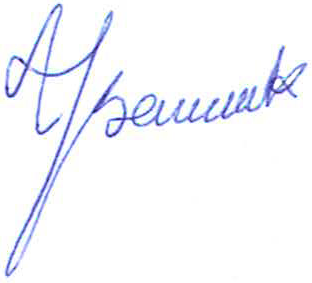 Aleksandra SaczukPrezeska Zarządu Fundacji EFC